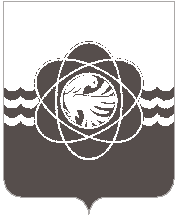 62 сессия пятого созываот 15.12.2023 № 392Об утверждении Положения о порядкеорганизации и проведения публичных слушанийи опроса граждан в муниципальном образовании «город Десногорск» Смоленской областиРуководствуясь Федеральным законом от 06.10.2003 №131-ФЗ «Об общих принципах организации местного самоуправления в Российской Федерации», постановлением Правительства Российской Федерации от 03.02.2022 №101 «Об утверждении Правил использования федеральной государственной информационной системы «Единый портал государственных и муниципальных услуг (функций)» в целях организации и проведения публичных слушаний», в соответствии с Уставом муниципального образования «город Десногорск» Смоленской области,  Десногорский городской СоветР Е Ш И Л:           1. Утвердить Положение о порядке организации и проведения публичных слушаний и опроса граждан в муниципальном образовании «город Десногорск» Смоленской области, в редакции согласно приложению.          2. Признать утратившим силу следующие решения Десногорского городского Совета:          - от 24.03.2017 № 312 «Об утверждении  Положения о порядке организации и проведения публичных слушаний и опроса граждан в муниципальном образовании «город Десногорск» Смоленской области»;         - от 29.03.2021 № 160 «О внесении изменений в решение Десногорского городского Совета от 24.03.2017 № 312 «Об утверждении Положения о порядке организации и проведения публичных слушаний и опроса граждан в муниципальном образовании «город Десногорск» Смоленской области».          3. Настоящее решение опубликовать в газете «Десна».Исполняющий полномочия ПредседателяДесногорского городского Совета                                                Е.П. Леднёва Глава    муниципального      образования«город Десногорск» Смоленской области                                    А.А. Терлецкий